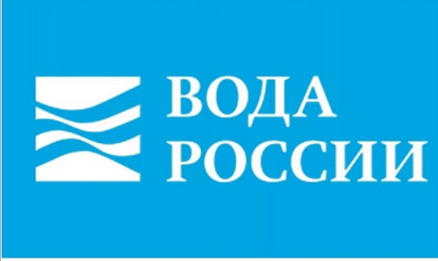 Всероссийская акция «Вода России» продолжается02.06.2024 года Администрация города, волонтеры, организации, предприятия и неравнодушные жители города объединились на территории набережной реки Ингу-Ягун для очистки береговой линии от мусора. Всего было очищено 1100 метров прибрежной полосы.Данная акция проводится в рамках Федерального проекта «Сохранение уникальных водных объектов», что является частью национального проекта «Экология», главная цель которого - сохранение уникальных водных объектов за счёт восстановления и экологической реабилитации, расчистки участков русел рек, очистки от мусора берегов и прибрежной акватории озёр и рек.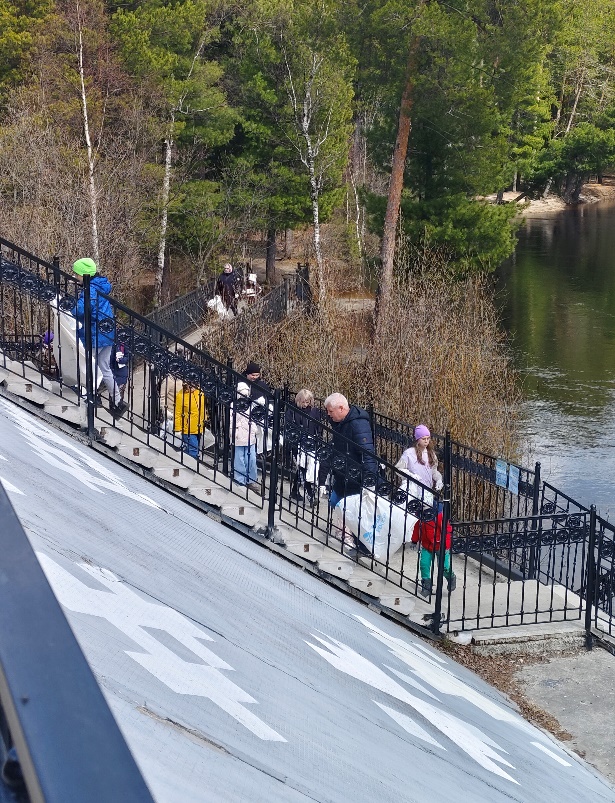 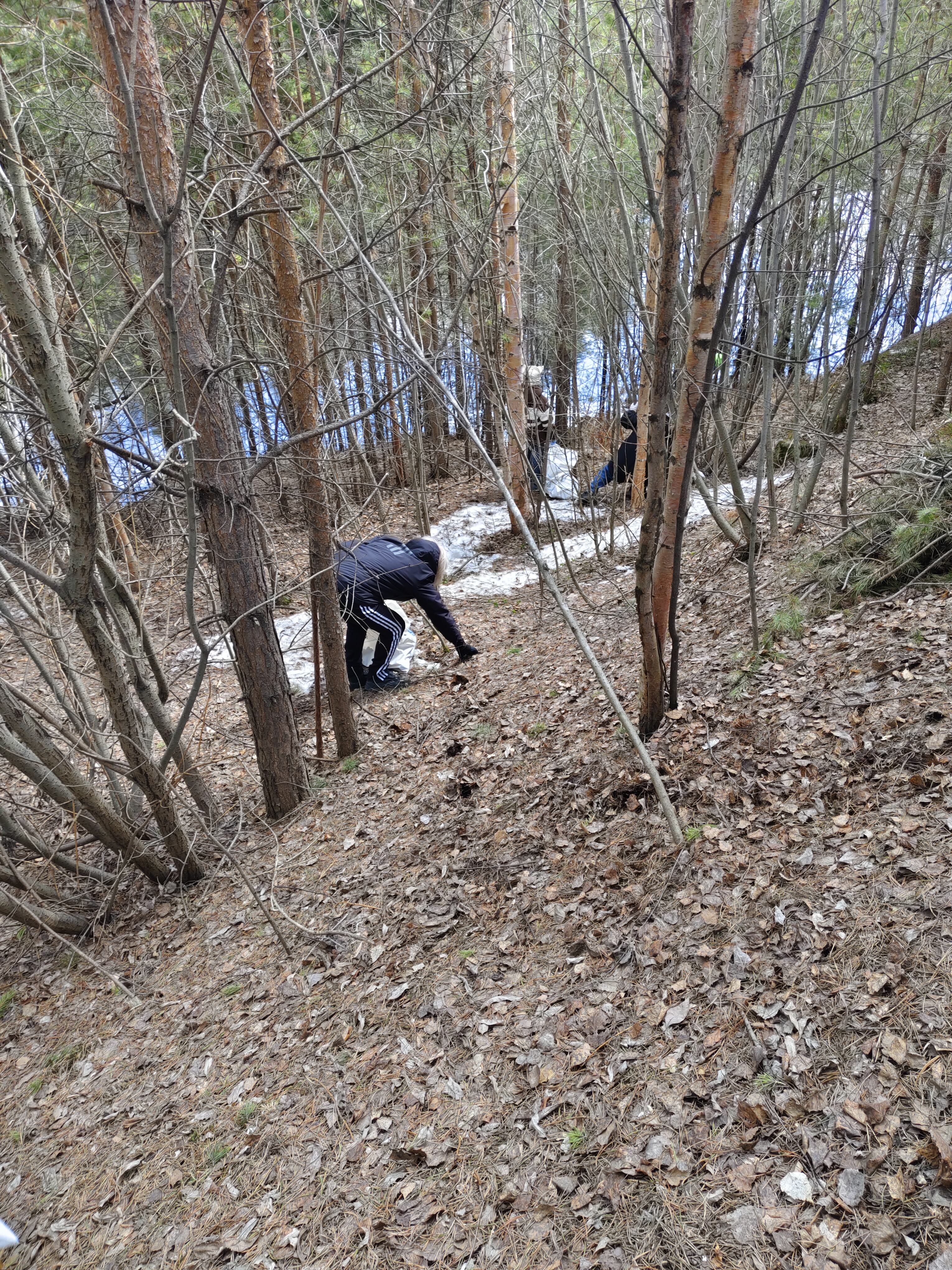 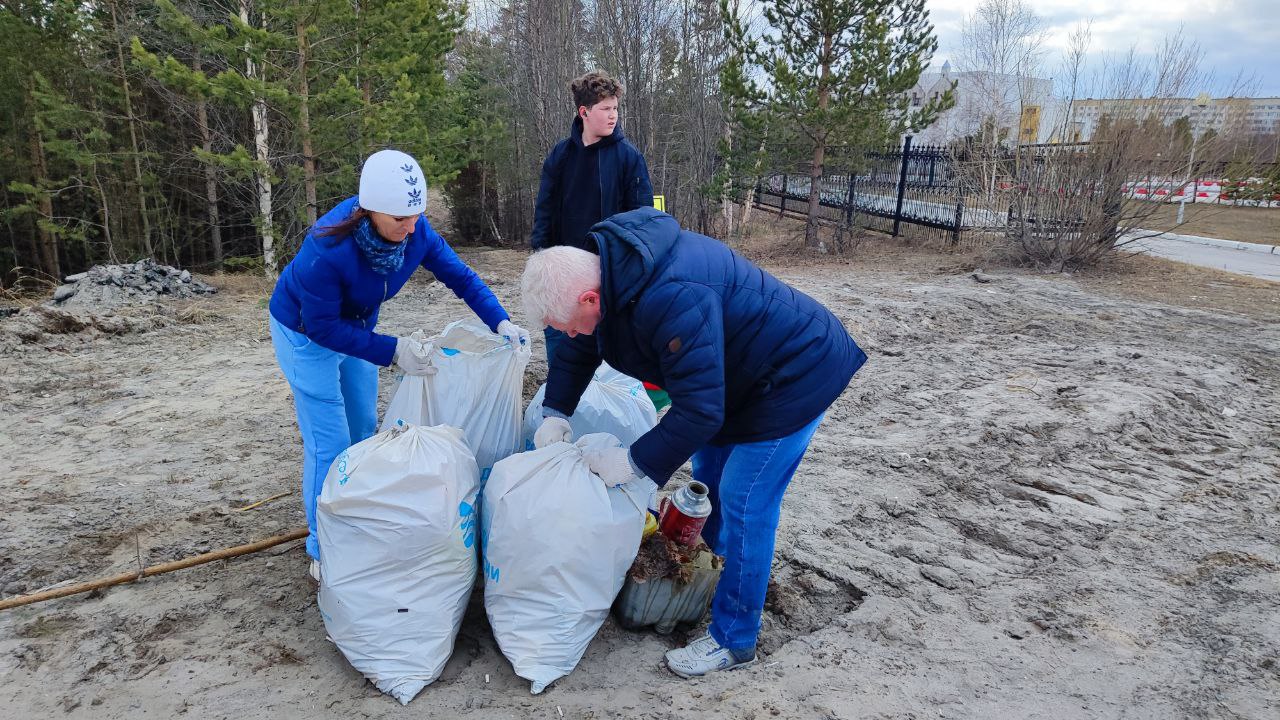 